PENSIUNE:  Popasul Domnesc 4*Statiune: Voroneț, BucovinaIncepand cu  03.01.2022: * servicii cazare- camera dubla BASIC- fara balcon- (mic dejun si acces SPA-incluse): 450 lei/ noapte * servicii cazare- camera dubla Superioara- cu balcon- (mic dejun si acces SPA-incluse): 490 lei/ noapte               * pat suplimentar (fotoliu extensibil, f confortabil, de altfel...)- 50 lei/ noapte (in masura in care e necesar, desigur...)  * servicii cazare- camera tripla- (mic dejun si acces SPA-incluse): 650 lei/ noapte * servicii cazare- apartament- (mic dejun si acces SPA-incluse): 850 lei/ noapte * servicii cazare- Duplex VIP Penthouse- (mic dejun si acces SPA-incluse): 1.000 lei/ noapte  *Pranzul si cina presupun meniu a la carte- in acest interval sau putem insera fisa cont de masa.    ****  SUMA ALOCATA PENTRU SERVICIILE TURISTICE FACTURATE NU SE RESTITUIE.... in caz de situatii extreme (lockdown, pandemie, etc...), sejurul se reprogrameaza in aceeasi formula sau in termeni stabiliti de comun acord.****Popasul Domnesc se află lângă Mănăstire Voroneț și are vedere la peretele vestic al acesteia, unde este pictată Judecata de Apoi. Proprietatea oferă un serviciu gratuit de transfer de la Gura Humorului. Facilitățile includ o piscină interioară și un centru spa.Toate camerele de la Popasul Domnesc au minibar, baie modernă cu duş şi uscător de păr, precum și balcon. Toate oferă WiFi gratuit şi TV cu ecran plat cu canale prin cablu.Proprietatea pune la dispoziție un centru spa și de wellness, inclusiv o piscină cu sistem de încălzire și funcții de hidromasaj și cromoterapie. La un cost suplimentar, oaspeți au acces la o cadă cu hidromasaj, o saună uscată și o saună umedă.Restaurantul în stil tavernă are șemineu și o terasă de vară, servind preparate românești tradiționale și mâncăruri internaționale.Hotelul Popasul organizează vizite la atracţii turistice din apropiere, printre care Mănăstirea Humor, situată la numai 7 km. De asemenea, are un magazin cu articole pentru schi chiar lângă pârtiile Şoimul, la 6 km de hotel. În plus, oaspeţii au la dispoziţie un serviciu de transfer de la/la aeroport şi un serviciu gratuit de transfer la gara Gura Humorului, aflată la 5 km.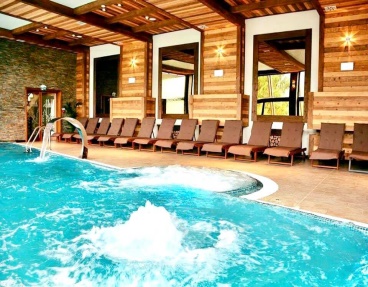 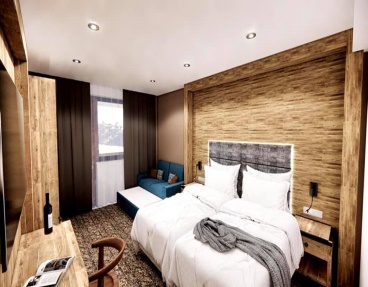 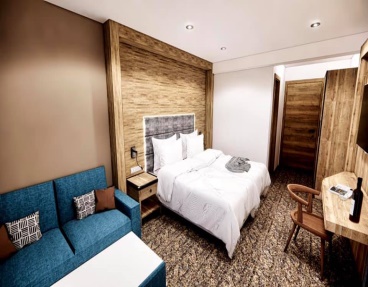 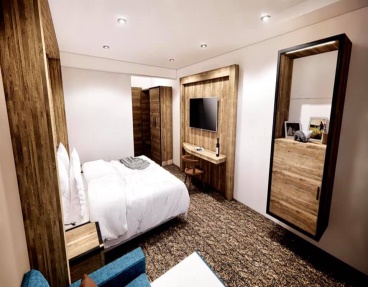 